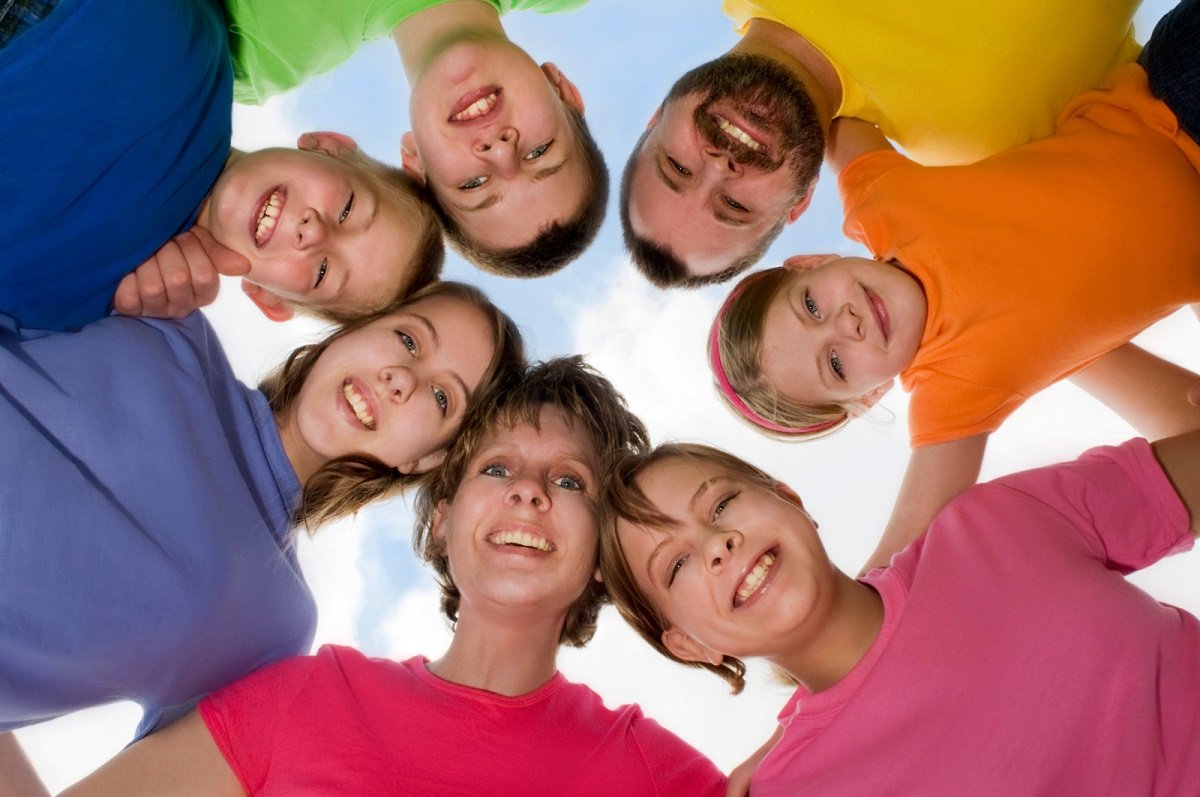 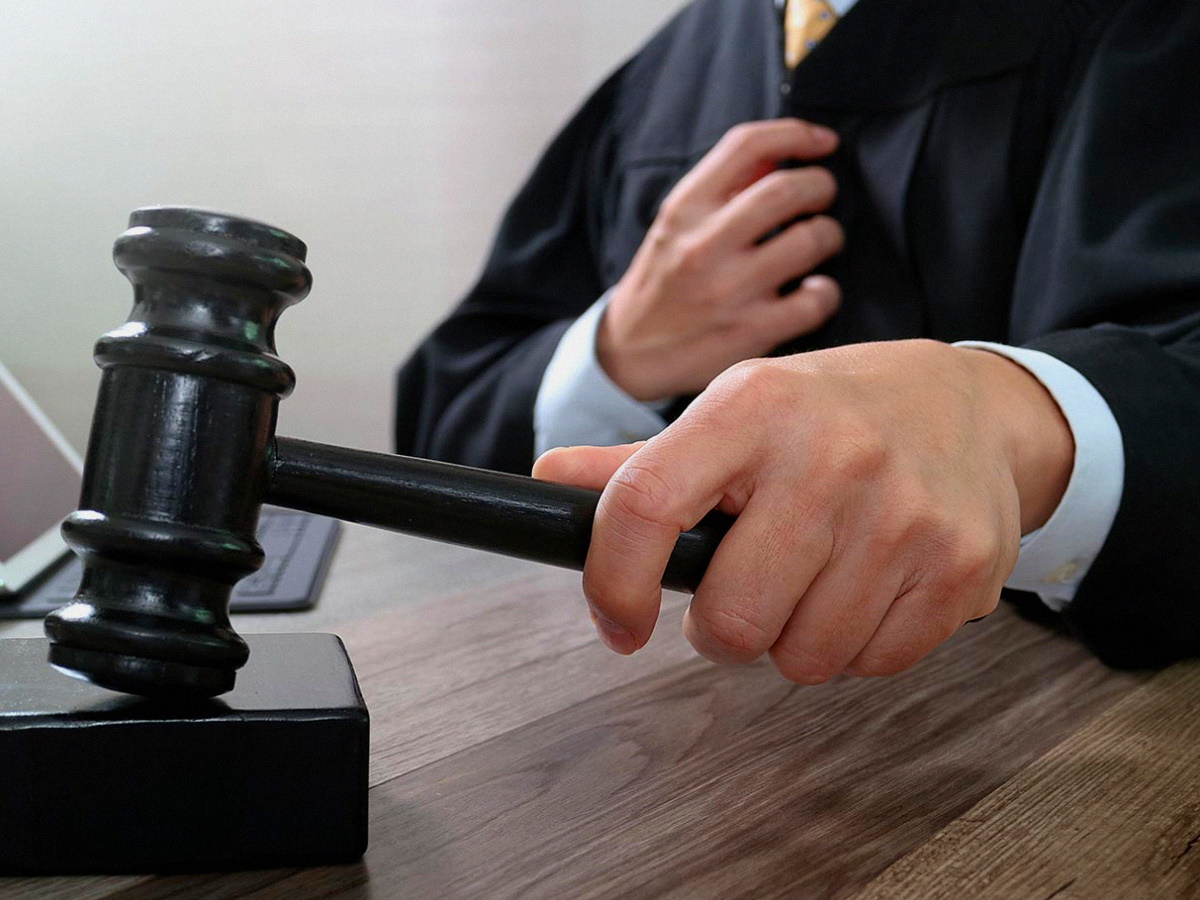 ПАМЯТКА«Правовые аспекты проживания несовершеннолетних детей отдельно от родителей. О правовой ответственности законных представителей» 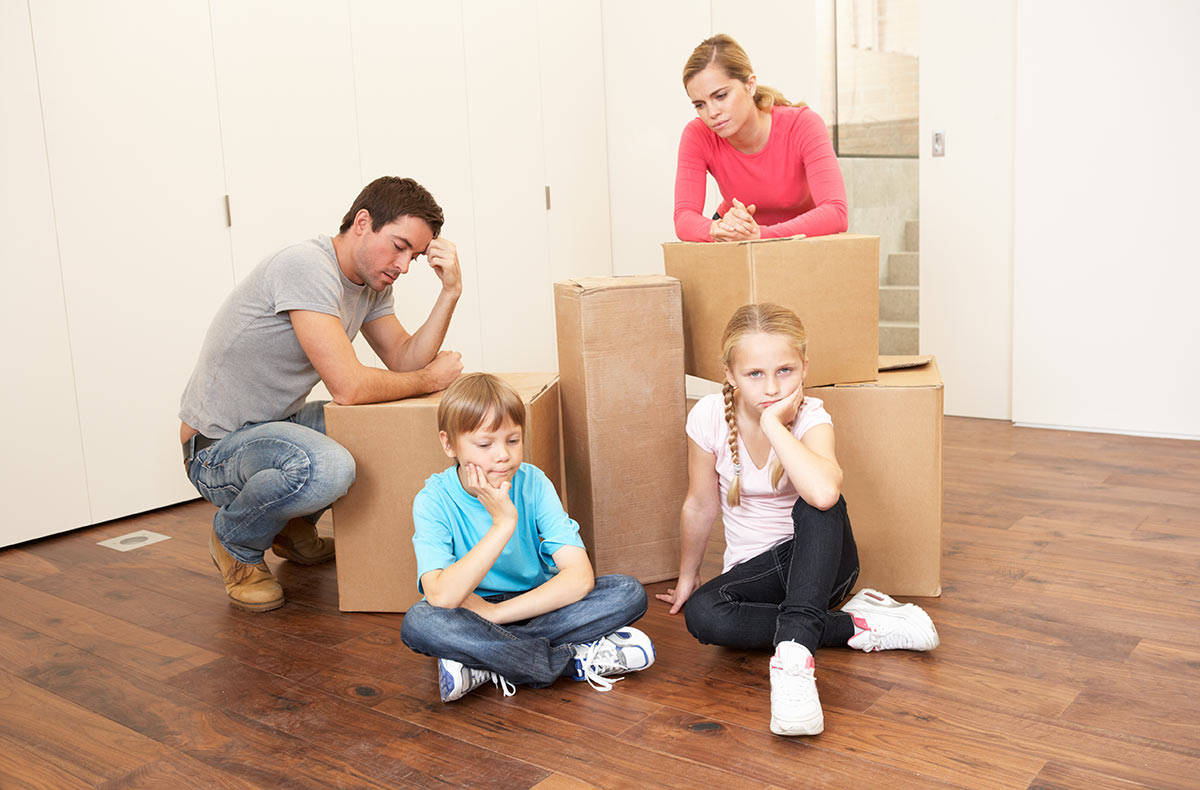 подготовлена Прокуратурой города Братска 2021 г.